RESOLUCIÓN NÚMERO CIENTO VEINTIDOS, NÚMERO CORRELATIVO MIGOBDT-2017-0123. UNIDAD DE ACCESO A LA INFORMACIÓN DEL MINISTERIO DE GOBERNACIÓN Y DESARROLLO TERRITORIAL. San Salvador, a las trece horas con treinta minutos del día veintiuno de julio de dos mil diecisiete. CONSIDERANDO: I. Que habiéndose presentado solicitud a la Unidad de Acceso a la Información  de esta Secretaria de Estado por: -----------------------------------------------, el día 10 de julio del año 2017. En la cual requiere: “Que mediante información contenida en el Diario Oficial, brinde información en cuanto a las reformas que ha tenido el código penal desde 1998 hasta la fecha, detallando que artículos fueron reformados o su caso que dicho de reforma se realizó, esta sea anexar numerales, o quitar incisos, etc.” II.  Que  conforme al Art. 74 de la Ley de Acceso a la Información Pública, que establece: “Los Oficiales de Información  no darán trámite a solicitudes de información: (…) b. Cuando la información se encuentre disponible públicamente. En este caso deberá de indicar el lugar donde se encuentra la información. (…)”, habiéndose analizado la presente solicitud de información, se concluye que la información solicitada se encuentra disponible públicamente en el archivo digital del Diario Oficial; por lo que  puede acceder a esta por medio de la siguiente dirección en internet: http://imprentanacional.gob.sv/archivo-digital-del-diario-oficial/. Así mismo, puede hacer su búsqueda en la página web de la Asamblea Legislativa; por medio de la siguiente dirección en internet: http://www.asamblea.gob.sv/eparlamento/indice-legislativo/buscador-de-documentos-legislativos/codigo%20penal,  ya que en la página 123 de ese documento aparecen los detalles de lo solicitado. POR TANTO, conforme a los Arts. 6, 18 y  86 inc. 3° de la Constitución de la Republica, y  los Arts. 2, 7, 9, 50, 62,  72  y 74 de la Ley de Acceso a la Información Pública, esta dependencia, RESUELVE: 1° Actuar conforme al Art. 74 letra b de la Ley de Acceso a la Información Pública. 2°  Instruir al solicitante el lugar donde se encuentra disponible públicamente la información. 3° Remítase la presente por medio señalada para tal efecto. NOTIFÍQUESE.JENNI VANESSA QUINTANILLA GARCÍAOFICIAL DE INFORMACIÓN AD-HONOREM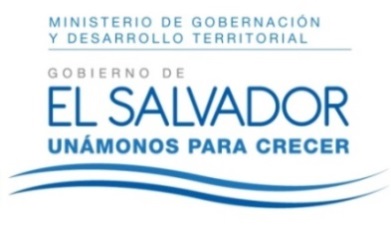 MINISTERIO DE GOBERNACIÓN Y DESARROLLO TERRITORIALREPÚBLICA DE EL SALVADOR, AMÉRICA CENTRALMINISTERIO DE GOBERNACIÓN Y DESARROLLO TERRITORIALREPÚBLICA DE EL SALVADOR, AMÉRICA CENTRALMINISTERIO DE GOBERNACIÓN Y DESARROLLO TERRITORIALREPÚBLICA DE EL SALVADOR, AMÉRICA CENTRAL